INDICAÇÃO N.º 1677/2018Ementa: Efetuar manutenção do asfalto na rua Antonio Cremasco, Santa Gertrudes.Senhor Presidente:			O Vereador FRANKLIN, solicita que seja encaminhado ao Excelentíssimo Senhor Prefeito Municipal a seguinte indicação:Efetuar manutenção do asfalto em toda a extensão da rua Antonio Cremasco, no bairro Residencial Santa Gertrudes.Justificativa:			Moradores dessa região procuraram este vereador para solicitar providências.Valinhos, 07 de junho de 2018.Franklin Duarte de LimaVereador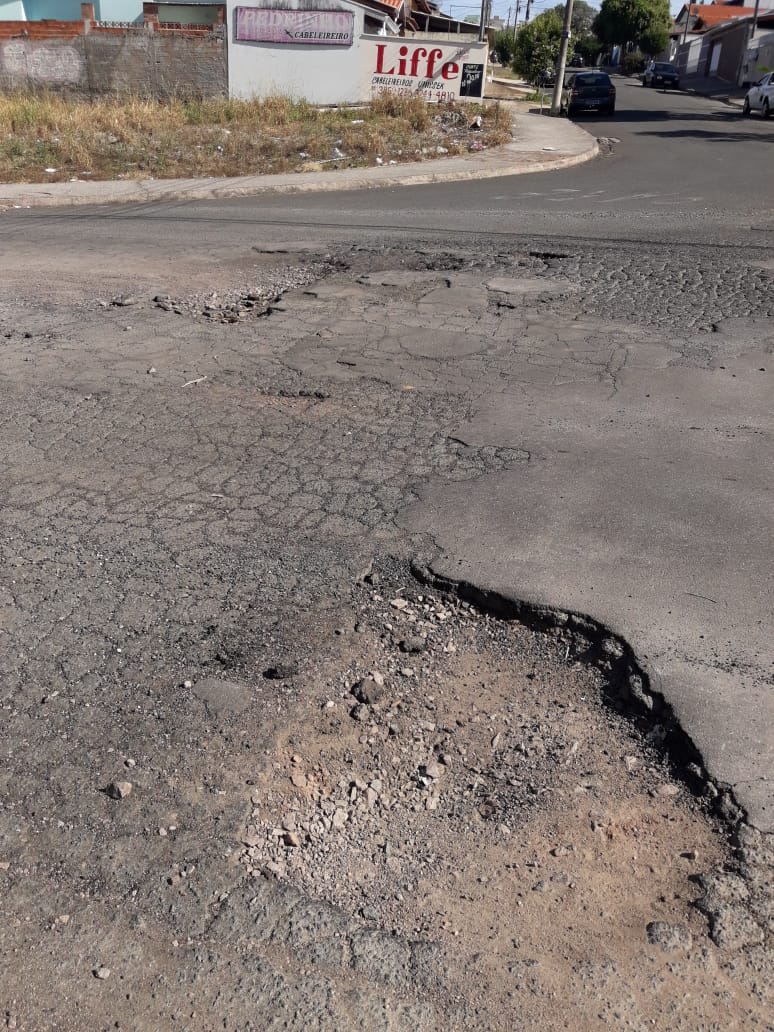 